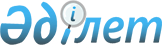 Бұқар жырау ауданы әкімдігінің "Аудандық коммуналдық мүлікті жалдауға (жалға алуға) беру кезінде жалдау ақысының мөлшерлемесін есептеу қағидаларын бекіту туралы" 2015 жылғы 26 ақпандағы № 08/02 қаулысының күші жойылды деп тану туралыҚарағанды облысы Бұқар жырау ауданы әкімдігінің 2015 жылғы 6 тамыздағы № 32/09 қаулысы      Қазақстан Республикасының 1998 жылдың 24 наурыздағы № 213-І "Нормативтік құқықтық актілер туралы" Заңының 40 бабы 2 тармағының 4 тармақшасы, Қазақстан Республикасының 2001 жылдың 23 қаңтардағы № 148-ІІ "Қазақстан Республикасындағы жергілікті мемлекеттік басқару және өзін - өзі басқару туралы" Заңының 37 бабы 8 тармағына сәйкес аудан әкімдігі ҚАУЛЫ ЕТЕДІ: 

      1. 2015 жылғы 26 ақпандағы № 08/02 "Аудандық коммуналдық мүлікті жалдауға (жалға алуға) беру кезінде жалдау ақысының мөлшерлемесін есептеу қағидаларын бекіту туралы" (нормативтік құқықтық актілерді мемлекеттік тіркеу Тізілімінде № 3028 болып тіркелген, 2015 жылғы 21 наурыздағы № 11 (1197) "Бұқар жырау жаршысы" аудандық газетінде жарияланған) қаулысының күші жойылды деп танылсын.

      2. Осы қаулының орындалуын бақылау аудан әкімі аппаратының басшысы Айғаным Жолшорқызы Ақпановаға жүктелсін. 


					© 2012. Қазақстан Республикасы Әділет министрлігінің «Қазақстан Республикасының Заңнама және құқықтық ақпарат институты» ШЖҚ РМК
				
      Аудан әкімі

Н. Кобжанов
